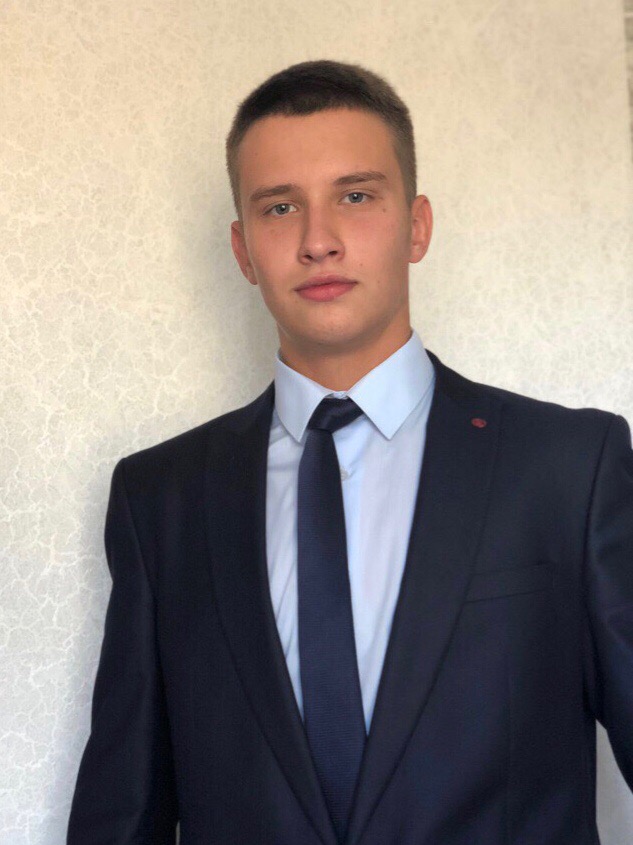 Предвыборная программа кандидата в президенты ученического самоуправления МБОУ гимназии №2 Винников Сергей ДмитриевичЯ, Винников Сергей Дмитриевич, ученик 10Б класса МБОУ гимназии №2. Мои интересы очень разнообразны.  Я коммуникабелен,   дружелюбен, открыт миру и новым идеям. Мне нравится поддерживать интересные идеи, просто потому, что я -  человек с активной жизненной позицией.Я хочу, чтобы всех учащихся объединяла общая идея, сотрудничество, взаимовыручка, взаимоуважение, потому что только в таких условиях каждая личность может чувствовать себя свободной и уверенной в успехе.    Моя программа поможет в этом. Итак: Являясь полноправным членом большой гимназической семьи,  мне больно видеть, когда к школе относятся равнодушно или того хуже по-хамски. Я мечтаю, чтобы наша гимназия всегда была лучшей. Чтобы каждый ученик и учитель с радостью спешил в нее, стремясь плодотворному, полезному общению. Организовать совет старшеклассников, задачей которого будет решение важных общешкольных вопросов при содействии администрации школы.Создать креативную группу для организации различных мероприятий, разработки сценариев, внесения яркости в школьную жизнь. Также можно будет рассказать нам о своем таланте. Многие дети стесняются или же бояться показать свой талант, мы же, попытаемся это изменить. Можно увеличить фонд школьной библиотеки за счет дарения. Агитировать ЗОЖ. Проводить различные спортивные мероприятия. Например, Кубок школы – акция, посвященная проведению школьных соревнований, в таких дисциплинах как: баскетбол, волейбол .Для поднятия и проверки уровня знаний, проводить различные интеллектуальные мероприятия.Считаю необходимым создать “электронный ящик предложений и пожеланий». Это поможет услышать мнение каждого ученика нашей школы, и в скорое время предпринять все действия для устранения возникшей проблемы.Создание рейтинга успеваемости классов, а также рейтинга участия в школьных мероприятиях, таким путем мы сможем дать нашим классам небольшой толчок на активность и ответственность.После насыщенной трудовой деятельности предлагаю проводить вечера отдыха не менее 1 раза в четверть для культурного отдыха обучающихся.Мне бы очень хотелось, чтобы и в этом году, в наших нелегких условиях,  работа учащихся была  активной, а для этого требуется хороший лидер.Как президент я буду поддерживать Вас, прислушиваться к вашим желаниям, интересам и вносить коррективы в планы работы.Я за дисциплину, порядок в коридорах и безопасность, но в тоже время люблю веселье.Давайте прославим нашу гимназию, потому что она лучшая! Ведь интересная школьная жизнь поможет раскрыть тебе твои таланты, самореализоваться. Нам нужны ваши идеи и предложения.Твой голос  поможет изменить жизнь гимназии.  Давайте сделаем это вместе!Помните, хороший выбор президента – перемены к лучшему!!!